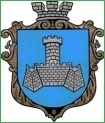 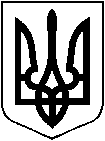 УКРАЇНАм. Хмільник Вінницької областіРОЗПОРЯДЖЕННЯМІСЬКОГО ГОЛОВИВід 12 грудня  2019 р.                                                                                        №____  Про скликання та порядок підготовки							               позачергової 68 сесії міської ради 7 скликанняВраховуючи службові записки начальника відділу у справах сім’ї та молоді міської ради Дем’янюка П.І. від 02.12.2019 року №2907/01-22, в.о. начальника управління ЖКГ та КВ міської ради Литвиненко І.С. від 02.12.2019 року №2926/01-19, начальника управління освіти міської ради Коведи Г.І. від 02.12.2019 року №2922/01-30, начальника відділу земельних відносин міської ради Тишкевич С.В. від 06.12.2019 року № 2966/01-20 та №2967/01-19, від 12.12.2019 року №3005/01-19, начальника відділу цивільного захисту, оборонної роботи та взаємодії з правоохоронними органами міської ради Коломійчука В.П. від 09.12.2019 року №2973/01-28, начальника управління економічного розвитку та євроінтеграції міської ради Підвальнюка Ю.Г. від 09.12.2019 року №2969/01-21, начальника відділу бухгалтерського обліку Єрошенко С.С. від 09.12.2019 року №2971/01-22 та №2980/01-22, начальника фінансового управління міської ради Тищенко Т.П. від 09.12.2019 року №2972/01-22, секретаря міської ради Крепкого П.В. від 09.12.2019 року №2984/01-20, начальника управління ЖКГ та КВ міської ради від 09.12. 2019 року №2982/01-19,  керуючись ст.ст. 42, 59 Закону України “Про місцеве самоврядування в Україні”: 1. Скликати позачергову 68 сесію міської ради 7 скликання 16 грудня 2019 року о 12:00 годині в конференц-залі міської ради /4 поверх/.2. На розгляд сесії винести наступні питання: 3. Рекомендувати головам постійних комісій міської ради провести засідання комісій 13 грудня 2019 року о 14.00 год. за напрямком розгляду питань.4. Головам постійних комісій висновки до розглянутих на комісіях питань, протоколи засідань направити міському голові до початку сесії 16 грудня 2019 року.5. Відділу інформаційної діяльності та комунікацій із громадськістю міської ради про місце, дату, час проведення та порядок денний сесії поінформувати населення через офіційний веб-сайт міста Хмільника, а відділу організаційно-кадрової роботи міської ради депутатів міської ради.6. Загальному відділу міської ради підготувати конференц-зал міської ради /4 поверх/ та забезпечити онлайн - відеотрансляцію засідання.7.  Контроль за виконанням цього розпорядження залишаю за собою.   В.о. міського голови                                                                      П.В. Крепкий   С.П.Маташ   О.В.Тендерис   Н.А.Буликова   Н.П.Мазур   О.Д. Прокопович   Ю.В. Козачок-ФесенкоПро внесення змін до рішення 53 сесії Хмільницької міської ради 7 скликання №1710 від 19.10.2018 року Про Програму підтримки сім'ї, дітей та молоді, запобігання домашньому насильству, забезпечення рівних прав і можливостей жінок та чоловіків та попередження торгівлі людьми Хмільницької міської ОТГ на 2019-2021 роки (зі змінами).Інформація: Дем’янюка П.І., начальника відділу у справах сім’ї та молоді міської радиПро внесення змін та доповнень до міської цільової Програми регулювання земельних відносин та управління комунальною власністю у Хмільницькій міській об’єднаній територіальній громаді на 2017-2020 роки (зі змінами).Інформація: Тишкевич С.В., начальника відділу земельних відносин міської ради, Сташка І.Г., начальника управління житлово-комунального господарства та комунальної власності міської радиПро внесення змін та доповнення до Програми утримання дорожнього господарства Хмільницької міської об’єднаної територіальної громади  на 2018-2020 рр., затвердженої рішенням 45 сесії міської ради 7 скликання від 08.12.2017 року № 1256 (зі змінами)Інформація: Сташка І.Г., начальника управління житлово-комунального господарства та комунальної власності міської радиПро внесення змін до комплексної Програми мобілізаційної підготовки та забезпечення заходів, пов’язаних із виконанням військового обов’язку, призовом громадян України на військову службу до лав Збройних Сил України та інших військових формувань,  на 2018-2020 роки затвердженої рішенням 46 сесії міської ради 7 скликання від 22.12.2017 р №1281(зі змінами).  Інформація: Коломійчука В.П., начальника відділу цивільного захисту, оборонної роботи та взаємодії з правоохоронними органами міської радиПро внесення змін до Комплексної оборонно-правоохоронної програми  на 2016-2020 роки «Безпечна Хмільницька міська об’єднана територіальна громада – взаємна відповідальність влади та громади», затвердженої рішенням 19 сесії міської ради 7 скликання від 05.08.2016р. №451 (зі змінами).Інформація: Коломійчука В.П., начальника відділу цивільного захисту, оборонної роботи та взаємодії з правоохоронними органами міської радиПро умови оплати праці працівників Хмільницької міської ради та її виконавчих органів у 2020 році.Інформація: Єрошенко С.С., начальника відділу бухгалтерського обліку міської радиПро розгляд рішення виконавчого комітету Хмільницької міської ради «Про прогноз бюджету  Хмільницької  міської  об’єднаної територіальної  громади  на  2021–2022 роки.Інформація: Тищенко Т.П., начальника фінансового управління міської радиПро бюджет  Хмільницької міської об’єднаної територіальної громади на 2020 рік.Інформація: Тищенко Т.П., начальника фінансового управління міської радиПро розміщення коштів бюджету Хмільницької міської об’єднаної територіальної громади  на депозитному рахунку.Інформація: Тищенко Т.П., начальника фінансового управління міської радиПро затвердження договору про передачу медичної субвенції між місцевими бюджетами у 2020 році.Інформація: Тищенко Т.П., начальника фінансового управління міської радиПро затвердження договорів про передачу коштів між  місцевими бюджетами.Інформація: Тищенко Т.П., начальника фінансового управління міської радиПро внесення змін до рішення 57 сесії міської ради  7 скликання від 12.12.2018р. № 1872 «Про місцевий бюджет Хмільницької міської об’єднаної територіальної громади на 2019 рік.Інформація: Тищенко Т.П., начальника фінансового управління міської радиПро внесення змін до рішення 64 сесії міської ради 7 скликання від 04 вересня 2019 року № 2185 «Про зміни в структурі управління освіти міської ради».Інформація: Коведи Г.І., начальника управління освіти міської радиПро окремі умови праці міського голови за листопад 2019 року.Інформація: Єрошенко С.С., начальника відділу бухгалтерського обліку міської радиПро окремі умови праці міського голови за грудень 2019 року.Інформація: Єрошенко С.С., начальника відділу бухгалтерського обліку міської радиПро затвердження списку присяжних Хмільницького міськрайонного суду Вінницької області.Інформація: Тендерис О.В., начальника відділу організаційно-кадрової роботи міської радиПро встановлення заборони продажу пива (крім безалкогольного), алкогольних, слабоалкогольних напоїв, вин столових у нічний час на території Хмільницької міської ОТГ.Інформація: Підвальнюка Ю.Г., начальника управління економічного розвитку та євроінтеграції міської радиПро затвердження Правил благоустрою території населених пунктів Хмільницької міської об'єднаної територіальної громади.Інформація: Сташка І.Г., начальника управління житлово-комунального господарства та комунальної власності міської радиПро продаж ФОП Ласкорунській Л.О. земельної ділянки, що розташована у м. Хмільнику по вул. Літописна, 1.Інформація: Тишкевич С.В., начальника відділу земельних відносин міської радиПро включення в перелік земельних ділянок, які підлягають продажу в 2020 році, земельної ділянки, що розташована  у місті Хмільнику по вул. Курортна, 35 А.Інформація: Тишкевич С.В., начальника відділу земельних відносин міської радиПро розгляд заяви Лєхачова А.О. щодо земельної ділянки у м. Хмільнику по вул. Курортна, 2. Інформація: Тишкевич С.В., начальника відділу земельних відносин міської радиПро внесення змін до рішення 49 сесії Хмільницької міської ради 7 скликання №1574 від 08.06.2018 р.Інформація: Тишкевич С.В., начальника відділу земельних відносин міської ради